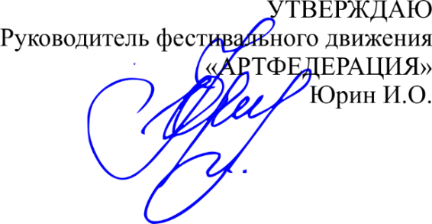 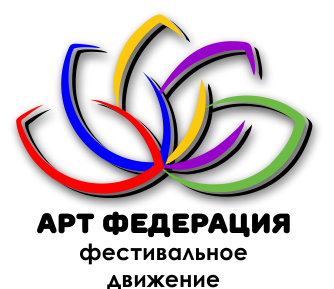 ПОЛОЖЕНИЕо проведении регионального конкурса художественного слова«И ВСЁ О ТОЙ ВЕСНЕ»Онлайн до 20 апреля 2024 года НА СВОБОДНУЮ ТЕМУНАПРАВЛЕНИЕ: Художественное словоДля участия в конкурсе необходимо прислать:Заявку в формате WORD, видео выступления и чек об оплате взноса                                                                             ДО 20 АПРЕЛЯ 2024г. (включительно)На электронную почту: afsi-art@mail.ruПосле обработки заявки и оценки выступления ответным письмом будут высланы дипломы и благодарственные письма педагогам.ЦЕЛИ И ЗАДАЧИ:Поддержка одаренной творческой молодежи, повышения уровня престижа творческих специальностей, привлечения внимания общественности к различным видам искусств, развития творческой активности детей и педагогов, привития художественно-эстетического вкуса и красоты, духовно-нравственного воспитания подрастающего поколения, побуждения родителей к совместной деятельности с детьми, формирование единого творческого пространства. УЧАСТНИКИ:К участию в конкурсе приглашаются воспитанники учреждений дополнительного образования, школ искусств, МДОУ, общеобразовательных учреждений, творческие коллективы, индивидуальные исполнители и творческие личности г. Астрахани, Астраханской области и других регионов РФ.Участие в Конкурсе подтверждает факт предоставления Участником Организатору Конкурса согласия на обработку персональных данных в целях проведения Конкурса. Обработка персональных данных будет осуществляться Организатором Конкурса, с соблюдением принципов и правил, предусмотренных Федеральным законом РФ № 152-ФЗ от 27 июля 2006 г. «О персональных данных».ОРГАНИЗАТОР: Юрин Игорь, фестивальное движение «АРТ ФЕДЕРАЦИЯ»СУДЬИ:По приглашению организаторов.НАГРАЖДЕНИЕ:В каждой дисциплине и номинации присуждается диплом за 1, 2 и 3 место.ВЗНОС ЗА УЧАСТИЕ: - Соло и Дуэт – 300р. с человека в каждой дисциплине и номинации- Группы (три и более участников номера)– 500р. за каждый номер- Для детей с ОВЗ, сирот и опекаемых детей – 50% от взноса с человека в каждой дисциплине и номинации.Исправления в дипломах, в случае ошибки при заполнении заявки участником - 100 ₽.Дисциплины:ПоэзияПрозаАвторское произведение (написанное только исполнителем)Номинации:СолоДуэтГруппа (3 и более участников)Возрастные группы:До 18 лет (количество полных лет на момент конкурса), Взрослые (19 и старше)Критерии оценки:Техника чтения (Соблюдение средств выразительного чтения, логические ударения, интонация, дикция, тембр и сила голоса)Артистизм (Сценическая культура, сценическое движение)Соответствие (Соответствие произведения возрасту и исполнительским возможностям, понимание исполняемого произведения)Каждый критерий оценивается отдельно по 10 бальной шкале, где 1 самая низкая оценка.Количество номеров от каждого участника не ограниченоКОНТАКТЫ ОРГКОМИТЕТА: 8 927 079 79 77 – ИГОРЬ ЮРИНОбразец заявки участника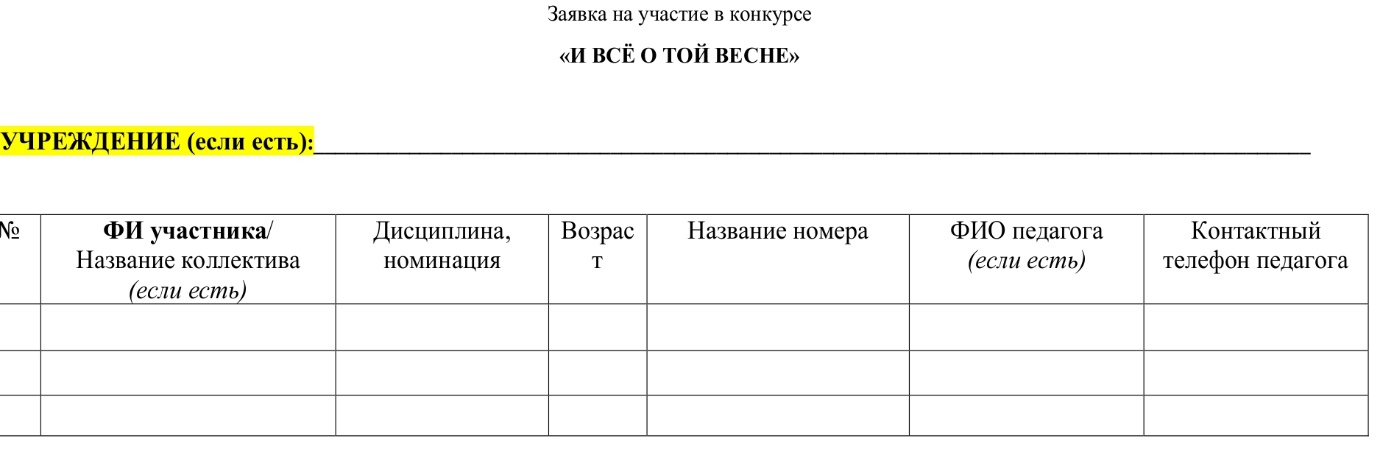 Способы оплаты взноса за участие.По реквизитам:Индивидуальный предприниматель ЮРИН ИГОРЬ ОЛЕГОВИЧ
Расчётный счёт: 40802810905000014936
Банк: АСТРАХАНСКОЕ ОТДЕЛЕНИЕ №8625 ПАО СБЕРБАНК
БИК: 041203602
Кор. счёт: 30101810500000000602
ОГРН: 320302500010383
ИНН: 301727300487
КПП: 0Назначение платежа: Участие в конкурсе «И всё о той весне»По QR-коду через приложение онлайн банка: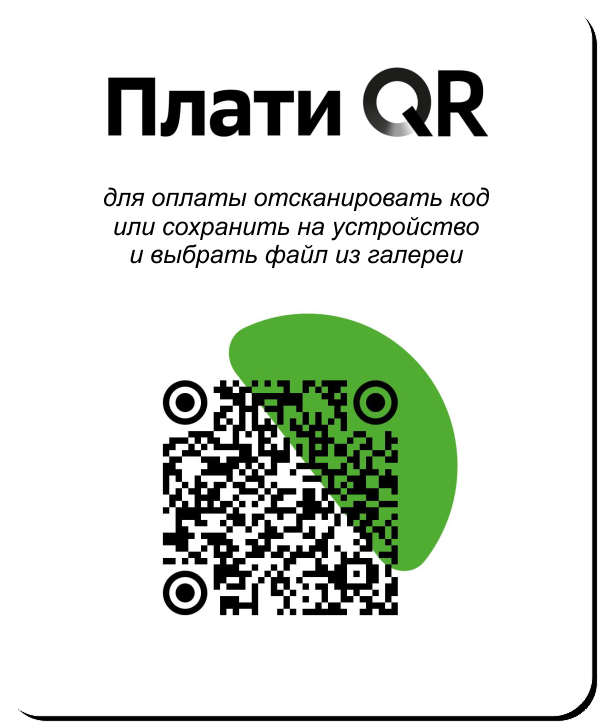 